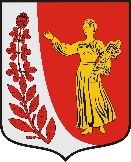 Совет депутатов муниципального образования«ПУДОМЯГСКОЕ сельскоЕ поселениЕ»Гатчинского муниципального районаЛенинградской областиР Е Ш Е Н И Еот 15.12.2022  							                      № 177О передаче полномочий Гатчинскому муниципальному району по реализации прав граждан для участия в федеральных и региональных целевых программах на получение субсидий для приобретения (строительства) жилья   На основании части 4 статьи 15 Федерального Закона от 06.10.2003 № 131-ФЗ «Об общих принципах организации местного самоуправления в Российской Федерации», Бюджетного кодекса Российской Федерации, руководствуясь Уставом Пудомягского сельского поселения,Совет депутатов Пудомягского сельского поселенияРЕШИЛ:Администрации Пудомягского сельского поселения передать на срок с 01.01.2023 по 31.12.2023 Гатчинскому муниципальному району полномочия для решения вопросов местного значения Пудомягского сельского поселения по реализации прав граждан для участия в федеральных и региональных целевых программах на получение субсидий для приобретения (строительства) жилья за счет межбюджетных трансфертов.Утвердить методику определения размера межбюджетных трансфертов, предоставляемых бюджету Гатчинского муниципального района из бюджета Пудомягского сельского поселения для осуществления полномочий поселения по реализации прав граждан для участия в федеральных и региональных целевых программах на получение субсидий для приобретения (строительства) жилья.Администрации Пудомягского сельского поселения заключить соглашение с администрацией Гатчинского муниципального района о передаче ей осуществления   части полномочий согласно пункту 1 данного решения. В решении о бюджете Пудомягского сельского поселения на 2023 год и плановый период 2024 и 2025 годов предусмотреть объем межбюджетных трансфертов, необходимый для осуществления части полномочий, указанных в пункте 1 настоящего решения, рассчитанный в установленном порядке.Решение совета депутатов от 14.12.2020 №70 «О передаче полномочий Гатчинскому муниципальному району по реализации прав граждан для участия в федеральных и региональных целевых программах на получение субсидий для приобретения (строительства) жилья» признать утратившим силуНастоящее решение подлежит официальному опубликованию в газете «Гатчинская правда» и размещению на официальном сайте Пудомягского сельского поселения в информационно-телекоммуникационной сети «Интернет».Настоящее решение вступает в силу со дня его официального опубликования и распространяется на правоотношения, возникающие с 01.01.2023.Глава Пудомягского сельского поселения                                                                Л.И. БуяноваПриложение 1к решению Совета депутатов Пудомягского сельского поселенияот 15.12.2022 № 177МЕТОДИКА Определения размера межбюджетных трансфертов, предоставляемых бюджету Гатчинского муниципального района из бюджета Пудомягского сельского поселения для осуществления полномочий по реализации прав граждан для участия в федеральных и региональных целевых программах на получение субсидий для приобретения (строительства) жильяОбщие положенияМетодика  определения  размера межбюджетных трансфертов,   предоставляемых бюджету  Гатчинского муниципального района из  бюджета Пудомягского сельского поселения для осуществления полномочий поселения по реализации прав граждан для участия в федеральных и региональных целевых программах на получение субсидий для приобретения (строительства) жилья (далее   -   Методика),   устанавливает   порядок   расчета  межбюджетных трансфертов,   предоставляемых   бюджету Гатчинского  муниципального  района  из бюджета Пудомягского сельского поселения для  осуществления полномочий по реализации прав граждан для участия в федеральных и региональных целевых программах на получение субсидий для приобретения (строительства) жилья. Расчет осуществляется в рублях.Порядок расчета межбюджетных трансфертов1.1. Размер межбюджетных трансфертов, необходимых для выделения из   бюджета Пудомягского сельского поселения(в рублях), рассчитывается по формуле:Н= ((Фот*К)+М) * У , гдеН — годовой объем финансовых средств на осуществление отдельных полномочий;Фот — годовой фонд оплаты труда и начислений на него по должности специалиста 2 категории  поселения, рассчитанный в соответствии с нормативно правовыми актами представительного органа муниципального образования на основании законов Ленинградской области, устанавливающих порядок оплаты труда муниципальных служащих, и в соответствии с налоговым законодательством Российской Федерации, устанавливающим размер начислений на оплату труда;К — численность (количество) специалистов выполняющих функции переданных полномочий;М - расходы на материально - техническое обеспечение, в состав которого входят канцелярские товары, бумага, картриджи для принтеров, обслуживание вычислительной техники и оргтехники, оплата услуг связи и пр. Данный показатель составляет 5 процентов от величины(Фот*Ч) и может изменяться в связи с изменением методов работы и уровня автоматизации.У — Удельный вес количества семей, состоящих на учете и проживающих на территории поселения, рассчитанный   по формуле:У = Ч сем / Ч сумм, гдеЧ сем - Количество семей, состоящих на учете и проживающих на территории поселения. Ч сумм — общее количество семей, состоящих на учете и проживающих на территории поселения.  